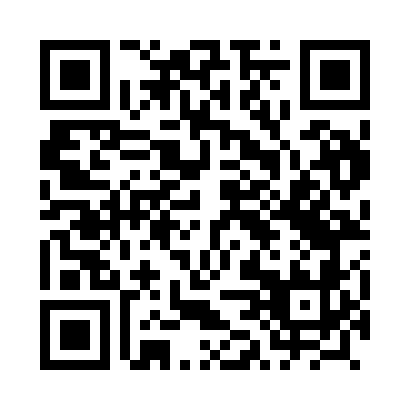 Prayer times for Wysiedle, PolandWed 1 May 2024 - Fri 31 May 2024High Latitude Method: Angle Based RulePrayer Calculation Method: Muslim World LeagueAsar Calculation Method: HanafiPrayer times provided by https://www.salahtimes.comDateDayFajrSunriseDhuhrAsrMaghribIsha1Wed2:415:2112:546:048:2810:592Thu2:415:1912:546:058:3011:003Fri2:405:1712:546:068:3211:014Sat2:395:1512:546:078:3411:015Sun2:385:1312:546:088:3511:026Mon2:375:1112:546:098:3711:037Tue2:365:1012:546:108:3911:048Wed2:365:0812:546:118:4111:049Thu2:355:0612:546:128:4211:0510Fri2:345:0412:546:148:4411:0611Sat2:335:0212:546:158:4611:0712Sun2:335:0112:546:168:4811:0713Mon2:324:5912:546:178:4911:0814Tue2:314:5712:546:178:5111:0915Wed2:314:5612:546:188:5311:0916Thu2:304:5412:546:198:5411:1017Fri2:294:5212:546:208:5611:1118Sat2:294:5112:546:218:5711:1219Sun2:284:4912:546:228:5911:1220Mon2:284:4812:546:239:0111:1321Tue2:274:4612:546:249:0211:1422Wed2:274:4512:546:259:0411:1423Thu2:264:4412:546:269:0511:1524Fri2:264:4212:546:279:0711:1625Sat2:254:4112:546:279:0811:1626Sun2:254:4012:546:289:0911:1727Mon2:244:3912:556:299:1111:1828Tue2:244:3812:556:309:1211:1829Wed2:244:3712:556:319:1311:1930Thu2:234:3612:556:319:1511:2031Fri2:234:3512:556:329:1611:20